THE OPEN UNIVERSITY OF SRI LANKA					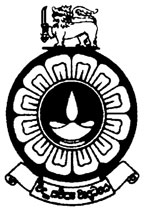 CERTIFICATE IN LABORATORY TECHNOLOGY PROGRAMMEFINAL EXAMINATION 2013/2014PSC 1123:BASIC MATHEMATICS AND COMPUTER SKILLSDURATION: TWO HOURS(2 HOURS)Date: 18hMarch, 2013				Time:- 9.30 a.m. – 11.30 a.m.Answer FOUR Questions ONLY.Two questions from each part should be answered.PART - AQ1.     (i)  Using the identity Solve the equation   (a)  log3(x)-4logx(3)+3=0Simplify as far as possible (b)   (ii)	Using the formula	(a)Prove that 	(b) Prove that   	(c) Find the general solution of the equation    Q2.   (a) Find  of the following functions(i) 	(ii)   (b)  Integrate following functions	(i)            (ii) Q3.   A policeman records the speed of the traffic on a busy road with a 30mph speed limit. He records the speeds of a sample at 450 cars. Evaluated data given below.(i)  Draw histogram of the above distribution(ii) Calculate the number of cars that were exceeding the speed limit at least 5mph in the sample.(iii)Estimate to one decimal place the value of the mean, median and mode speed of the cars in the  sample.(iv) Find the value of standard deviation the speed of the cars in the sample.  PART – BQ4Use the following data set on the EXCEL worksheet to answer the questions given below.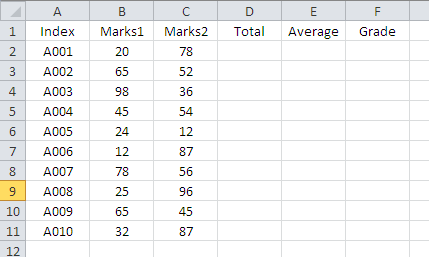 Write the EXCEL functions or formulas to do the following. i. Get the total marks under column ‘D’ (Total).	ii. Get the average marks under column ‘E’ (Average).	iii. Print the ‘Grade’ of each Index number under column ‘F’ (Grade), according to the following criteria.Q5a) Create the following directory structure using MS DOS commands						D:\>b) Suppose there are three files named data.txt, data.doc and data.exe stored in Chemistry sub directory. By considering the root directory (D:\>) as working directory, 	i) Copy data.txt file into Computer sub directory.	ii) Copy data.doc file into Hardware sub directory.	iii) Copy all files in Chemistry subdirectory into Zoology sub directory using wild cards.	iv) Deletedata.txt file in Computer sub directory.  	v)  Remove  the sub directory Physics Q6a) Mention the three types of software and describe them briefly.b) Write examples for each category of applications software listed below.	i) Word processor	ii) Spreadsheet	ii) Presentation programc) What stands for URL? Why is it used?d) What is search engine?e) Write three search engines which are popular today.****All Rights Reserved****speed  0f carsNo. of cars10 - 153015 - 200020 - 2512025 - 3012030 - 359035 - 403040 - 4560AverageGrade<40F<55S<65C<75B>=75A